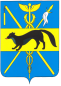 АДМИНИСТРАЦИЯБОГУЧАРСКОГО МУНИЦИПАЛЬНОГО РАЙОНАВОРОНЕЖСКОЙ ОБЛАСТИПОСТАНОВЛЕНИЕот «28» сентября 2020 г. № 528г. БогучарО порядке прохождения субсидии из бюджета Воронежской области бюджету Богучарского муниципального района Воронежской области на организацию бесплатного горячего питания обучающихся, получающих начальное общее образование в государственных и муниципальных образовательных организациях и назначении уполномоченного органа по расходованию указанных средствВ соответствии с Бюджетным кодексом Российской Федерации, Законом Воронежской области от 20.12.2019 № 154-ОЗ «Об областном бюджете на 2020 год и на плановый период 2021 и 2022 годов», в рамках государственной программы Воронежской области «Развитие образования», утвержденной постановлением правительства Воронежской области от 17.12.2013 № 1102, постановлением от 27.08.2020 № 823 «О распределении субсидий из областного бюджета бюджетам муниципальных образований Воронежской области на организацию бесплатного горячего питания обучающихся, получающих начальное общее образование в муниципальных образовательных организациях, на 2020 год», администрация Богучарского муниципального района Воронежской области п о с т а н о в л я е т:1. Утвердить Порядок прохождения субсидии из областного бюджета бюджету Богучарского муниципального района Воронежской области субсидий из областного бюджета бюджетам муниципальных образований Воронежской области на организацию бесплатного горячего питания обучающихся, получающих начальное общее образование в государственных и муниципальных образовательных организациях на 2020 год согласно приложению.2. Назначить муниципальное казенное учреждение «Управление по образованию и молодежной политике Богучарского муниципального района Воронежской области» уполномоченным органом по прохождению субсидии из областного бюджета бюджету Богучарского муниципального района Воронежской области на организацию бесплатного горячего питания обучающихся, получающих начальное общее образование в государственных и муниципальных образовательных организациях на 2020 год.3. Контроль за выполнением данного постановления оставляю за собой.Приложение к постановлению администрации Богучарского муниципального района Воронежской областиот 28.09.2020 № 528Порядокпрохождения денежных средств на организациюбесплатного горячего питания обучающихся,получающих начальное общее образование в государственныхи муниципальных образовательных организациях на 2020 годНастоящий Порядок определяет механизм прохождения денежных средств, выделенных на организацию бесплатного горячего питания обучающихся, получающих начальное общее образование в государственных и муниципальных образовательных организациях на 2020 год1. Прохождение средств субсидии осуществляется по разделу 07 «Образование», подразделу 02 «Общее образование», целевой статье 02 1 02 L3040 «Мероприятие на организацию бесплатного горячего питания обучающихся, получающих начальное общее образование в муниципальных образовательных организациях», код цели 20-53040-00000-00002, вид расходов: 244 «Прочая закупка товаров, работ и услуг для обеспечения государственных (муниципальных) нужд».2. Расходование средств субсидии на организацию бесплатного горячего питания обучающихся, получающих начальное общее образование в государственных и муниципальных образовательных организациях на 2020 год осуществляется общеобразовательными учреждениями с лицевых счетов получателя бюджетных средств, открытого в Управлении Федерального Казначейства.3. Уполномоченный орган представляет в департамент образования, науки и молодежной политики Воронежской области отчеты о (об): - расходах, в целях софинансирования которых предоставлена Субсидия согласно приложению № 3 к соглашению № 20605000-1-2020-009 от 02.09.2020 года, не позднее 10 числа месяца, следующего за кварталом, в котором была полечена Субсидия; - достижении значений результатов регионального проекта по форме согласно приложению № 4 к соглашению № 20605000-1-2020-009 от 02.09.2020 года, не позднее 10 января года, следующего за годом, в котором была получена Субсидия; - несет ответственность за нецелевое использование средств в порядке, установленном законодательством Российской Федерации, а также за представление недостоверных сведений и нарушение сроков их представления;- обеспечивает возврат неиспользованного остатка средств в текущем финансовом году в областной бюджет в порядке, установленном законодательством Российской Федерации.Глава Богучарского муниципального районаВ.В. Кузнецов 